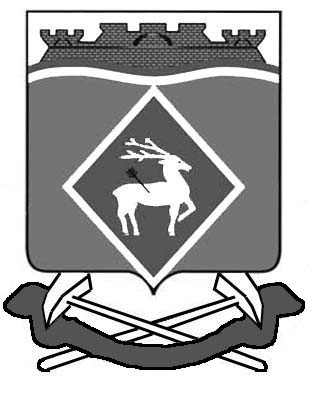 АДМИНИСТРАЦИЯ СИНЕГОРСКОГО СЕЛЬСКОГО ПОСЕЛЕНИЯПОСТАНОВЛЕНИЕ      30.12. 2015			                   №  314                                  п. Синегорский	 В соответствии с постановлением Администрации Синегорского сельского поселения  от 19.09.2013 № 191 «Об утверждении Порядка разработки, реализации и оценки эффективности муниципальных программ Синегорского сельского поселения» и необходимостью корректировки объемов финансирования отдельных программных мероприятий,  ПОСТАНОВЛЯЮ:Внести в постановление Администрации Синегорского сельского поселения от 25.10.2013 № 241 «Об утверждении муниципальной программы Синегорского сельского поселения «Благоустройство территории Синегорского сельского поселения» следующие изменения:В Паспорте Программы:Подраздел «Объемы и источники финансирования муниципальной программы» изложить в редакции:1.1.2. Абзац 4 раздела 4 «Ресурсное обеспечение муниципальной программы»  изложить в редакции:«Общий объем финансирования Программы составляет 4563,3 тыс. рублей, в том числе по годам:          2014 г.- 1329,6 тыс. рублей;          2015 г.- 1376,5 тыс. рублей;          2016 г.- 1654,8 тыс. рублей;          2017 г.- 202,5 тыс. рублей;          2018г. – 0,00 тыс. рублей;          2019г. – 0,00 тыс. рублей;           2020г. – 0,00 тыс. рублей.»Приложение 2 к  муниципальной программе Синегорского сельского поселения «Благоустройство территории Синегорского сельского поселения» изложить в редакции согласно приложению 1 к настоящему постановлению.Приложение 3 к муниципальной программе Синегорского сельского поселения «Благоустройство территории Синегорского сельского поселения» изложить в редакции согласно приложению 2 к настоящему постановлению.4. Настоящее постановление вступает в силу с момента подписания и подлежит официальному опубликованию.5. Контроль за исполнением постановления  возложить на заведующего сектором муниципального хозяйства Администрации Синегорского сельского поселения Т.А. Суржикову.    Глава Синегорского   сельского поселения                                                         Н.И. Волков                                                      Приложение 1к постановлению Администрации                                                                                                                                                            Синегорского сельского поселения от 30.12.2015 № 314                                                                                                                                                                                                                                                                                                                                                                                        « Приложение 2к муниципальной программе                                                                                                                                                    Синегорского сельского поселения «Благоустройство территории Синегорского сельского поселения»Расходы местного бюджета на реализацию муниципальной программы Синегорского сельского поселения «Благоустройство территории Синегорского сельского поселения» Специалист Администрации                                                       С.П. Беседина                     Приложение 2                                                                                                                                                                                                                                                                 к постановлению Администрации                                                                                                                                                            Синегорского сельского поселения от 30.12.2015 № 314                                                                                                                                                                                                                                                          Приложение 3                     к муниципальной программе                  Синегорского сельского поселения                                                                                                                                                                  «Благоустройство территории                                                                                                                                          Синегорского сельского поселения»Расходы на реализацию муниципальной программы  Синегорского сельского поселения «Благоустройство территории Синегорского сельского поселения»                               Специалист Администрации                                                                                                  С.П. БесединаО внесении изменений в постановление Администрации Синегорского сельского поселения от 25.10.2013  № 241«Объемы и источники финансирования муниципальной программыОбъем бюджетных ассигнований на реализацию муниципальной программы из средств местного бюджета составляет 4563,3  тыс. рублей, в том числе:в 2014 году – 1329,6 тыс. рублей;в 2015 году – 1376,5  тыс. рублей;в 2016 году – 1654,8  тыс. рублей;в 2017 году – 202,5 тыс. рублей;в 2018 году – 0,0  тыс. рублей;в 2019 году – 0,00  тыс. рублей;в 2020 году – 0,00  тыс. рублей.Бюджетные ассигнования, предусмотренные в плановом периоде 2014-2020 годов, могут быть уточнены при формировании проектов бюджета муниципального образования «Синегорское сельское поселение» на соответствующий финансовый год».№ п/пСодержание мероприятийОтветственный  
исполнитель   
Код бюджетной   
   классификации   Код бюджетной   
   классификации   Код бюджетной   
   классификации   Код бюджетной   
   классификации   Расходы  (тыс. рублей), годыРасходы  (тыс. рублей), годыРасходы  (тыс. рублей), годыРасходы  (тыс. рублей), годыРасходы  (тыс. рублей), годыРасходы  (тыс. рублей), годыРасходы  (тыс. рублей), годы№ п/пСодержание мероприятийОтветственный  
исполнитель   
ГРБСРзПрЦСРВР2014 год2015 год    
2016 год 
2017 год2018 год2019 год2020 год12345678910111213141Озеленение территорииАдминистрация Синегорского сельского поселения951X  X   X   140,0123,050,0140,00,00,00,02Содержание мест захороненияАдминистрация Синегорского сельского поселения951X  X   X   95,3130,030,045,00,00,00,03Прочие мероприятияАдминистрация Синегорского сельского поселения951X  X   X   14,9144,026,817,50,00,00,04Расходы на уличное (наружное) освещение территории поселенияАдминистрация Синегорского сельского поселения951X  X   X   1079,4979,51548,00,00,00,00,0Итого:951X  X   X   1329,61376,51654,8202,50,00,00,0СтатусНаименование      
муниципальной программыОтветственный    
исполнитель     

Оценка расходов (тыс. рублей), годыОценка расходов (тыс. рублей), годыОценка расходов (тыс. рублей), годыОценка расходов (тыс. рублей), годыОценка расходов (тыс. рублей), годыОценка расходов (тыс. рублей), годыОценка расходов (тыс. рублей), годыСтатусНаименование      
муниципальной программыОтветственный    
исполнитель     

2014г.2015г.2016г.2017г. 
 2018г.   
2019г.2020г.1234567Муниципальная программа        «Благоустройство территории Синегорского сельского поселения»Администрация Синегорского сельского поселения1329,51376,51654,8202,50,00,00,0Муниципальная программа        «Благоустройство территории Синегорского сельского поселения»областной бюджет  0,00,00,00,00,00,00,0Муниципальная программа        «Благоустройство территории Синегорского сельского поселения»местный бюджет1329,51376,51654,8202,50,00,00,0Муниципальная программа        «Благоустройство территории Синегорского сельского поселения»внебюджетные источники0,00,00,00,00,00,00,0